Página Web de la Administración para el Sustento de MenoresDirectorio de Agencias de PRDirectorio de Municipios de PRDirectorio de Agencias Federales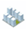 Oficinas de Servicio a través de Puerto RicoOficinas de Servicio a través de Puerto RicoOficinas de Servicio a través de Puerto RicoOficinas de Servicio a través de Puerto RicoPuebloDirección PostalTeléfonos / Fax Horario de ServicioFAJARDO, CEIBA Y CULEBRA FAJARDO, CEIBA Y CULEBRA FAJARDO, CEIBA Y CULEBRA FAJARDO, CEIBA Y CULEBRA Calle Gallardo Morales # 102Fajardo, PR PO Box 952Fajardo, PR 00738Tel: (787) 863-4292 Tel: (787) 801-2425 / 2426 /          2427Tel: (787) 885-5055Fax: (787) 801-0797Lunes a Viernes:8:00am - 12:00pm1:00pm - 4:30pmHUMACAO, LAS PIEDRAS Y MAUNABOHUMACAO, LAS PIEDRAS Y MAUNABOHUMACAO, LAS PIEDRAS Y MAUNABOHUMACAO, LAS PIEDRAS Y MAUNABOBoulevard del RíoOffice Building Piso 2Humacao, PRPO Box 577Humacao, PR 00792Tel: (787) 285-1535Tel: (787) 861-1313Fax: (787) 850-2635Lunes a Viernes:8:00am - 12:00pm1:00pm - 4:30pm
JUNCOS- No tiene personal de ASUME. El público deberá acudir a la Oficina Regional de Humacao. En esta oficina permanece un kiosco para que puedan obtener: Certificaciones (Individuos o Patronal), historial de pagos  y cupones provisionales para pagar la pensión.JUNCOS- No tiene personal de ASUME. El público deberá acudir a la Oficina Regional de Humacao. En esta oficina permanece un kiosco para que puedan obtener: Certificaciones (Individuos o Patronal), historial de pagos  y cupones provisionales para pagar la pensión.JUNCOS- No tiene personal de ASUME. El público deberá acudir a la Oficina Regional de Humacao. En esta oficina permanece un kiosco para que puedan obtener: Certificaciones (Individuos o Patronal), historial de pagos  y cupones provisionales para pagar la pensión.JUNCOS- No tiene personal de ASUME. El público deberá acudir a la Oficina Regional de Humacao. En esta oficina permanece un kiosco para que puedan obtener: Certificaciones (Individuos o Patronal), historial de pagos  y cupones provisionales para pagar la pensión.Edificio Caray #1 Calle Emilia PríncipeEsquina Calle López HomazabalJuncos, PR PO Box 507Juncos, PR 0077Tel: (787) 734-5110Tel: (787) 734-5075Fax: (787) 734-7040Lunes a Viernes:8:00am - 12:00pm1:00pm - 4:30pm
NAGUABO- No tiene personal de ASUME. El público deberá acudir a la Oficina Regional de Humacao. En esta oficina permanece un kiosco para que puedan obtener: Certificaciones (Individuos o Patronal), historial de pagos  y cupones provisionales para pagar la pensión.NAGUABO- No tiene personal de ASUME. El público deberá acudir a la Oficina Regional de Humacao. En esta oficina permanece un kiosco para que puedan obtener: Certificaciones (Individuos o Patronal), historial de pagos  y cupones provisionales para pagar la pensión.NAGUABO- No tiene personal de ASUME. El público deberá acudir a la Oficina Regional de Humacao. En esta oficina permanece un kiosco para que puedan obtener: Certificaciones (Individuos o Patronal), historial de pagos  y cupones provisionales para pagar la pensión.NAGUABO- No tiene personal de ASUME. El público deberá acudir a la Oficina Regional de Humacao. En esta oficina permanece un kiosco para que puedan obtener: Certificaciones (Individuos o Patronal), historial de pagos  y cupones provisionales para pagar la pensión.Centro GubernamentalNaguabo, PRPO Box 9Naguabo, PR 00718Tel: (787) 874-0050Fax: (787) 874-1722Lunes a Viernes:8:00am - 12:00pm1:00pm - 4:30pmVIEQUESVIEQUESVIEQUESVIEQUESUrb. Industrial Belén Castaño Vida de DíazCarretera #200Vieques, PRPO Box 67Vieques, PR 00765Tel: (787) 741-0662Lunes a Viernes:8:00am - 12:00pm1:00pm - 4:30pmYABUCOA- No tiene personal de ASUME. El público deberá acudir a la Oficina Regional de Humacao. En esta oficina permanece un kiosco para que puedan obtener: Certificaciones (Individuos o Patronal), historial de pagos  y cupones provisionales para pagar la pensión.YABUCOA- No tiene personal de ASUME. El público deberá acudir a la Oficina Regional de Humacao. En esta oficina permanece un kiosco para que puedan obtener: Certificaciones (Individuos o Patronal), historial de pagos  y cupones provisionales para pagar la pensión.YABUCOA- No tiene personal de ASUME. El público deberá acudir a la Oficina Regional de Humacao. En esta oficina permanece un kiosco para que puedan obtener: Certificaciones (Individuos o Patronal), historial de pagos  y cupones provisionales para pagar la pensión.YABUCOA- No tiene personal de ASUME. El público deberá acudir a la Oficina Regional de Humacao. En esta oficina permanece un kiosco para que puedan obtener: Certificaciones (Individuos o Patronal), historial de pagos  y cupones provisionales para pagar la pensión.Centro GubernamentalYabucoa, PRPO Box 158Yabucoa, PR 00767Tel: (787) 893-0127Tel: (787) 266-7030Fax: (787) 893-2086Lunes a Viernes:8:00am - 12:00pm1:00pm - 4:30pm
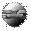 Otros Enlaces